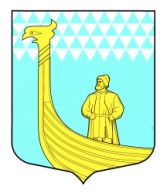 администрациямуниципального образованияВЫНДИНООСТРОВСКОЕ сельскоЕ поселениЕВОЛХОВСКОГО муниципального районаленинградской области  ПОСТАНОВЛЕНИЕ«__16_» октября  2018 года	№  161 В соответствии с Федеральным законом от 06.10.2003 года № 131-ФЗ «Об общих принципах организации местного самоуправления в Российской Федерации», Уставом муниципального образования Вындиноостровское сельское поселение администрация муниципального образования  Вындиноостровское сельское поселение постановляет:Утвердить Порядок проведения инвентаризации дворовых и общественных территорий муниципального образования  Вындиноостровское сельское поселение в рамках реализации приоритетного проекта «Формирование комфортной городской среды  на 2018-2022 годы» (приложение № 1).2. Разместить настоящее постановление на официальном сайте муниципального образования Вындиноостровское сельское поселение.3. Контроль исполнения настоящего постановления оставляю за собой. Глава администрации                                                                  М.ТимофееваПриложение № 1УТВЕРЖДЕНпостановлением Администрации МО Вындиноостровское сельское поселение                                                                                 от  «___»   октября    2017 года № _______Порядок проведения инвентаризации дворовых и общественных территорий муниципального образования Вындиноостровское сельское поселение в рамках реализации приоритетного проекта "Формирование комфортной городской среды  на 2018-2022 годы"I. Общие положения1.1. Настоящий Порядок проведения инвентаризации дворовых и общественных территорий муниципального образования  Вындиноостровское сельское поселение в рамках реализации приоритетного проекта "Формирование комфортной городской среды на территории муниципального образования  на 2018-2022 годы" (далее – Порядок) разработан в соответствии с Федеральным законом от 06.10.2003 № 131-ФЗ "Об общих принципах организации местного самоуправления в Российской Федерации", Уставом муниципального образования  Вындиноостровское сельское поселение, устанавливает процедуру организации и проведения инвентаризации дворовых и общественных территорий муниципального образования Вындиноостровское сельское поселение.1.2. Целью проведения инвентаризации дворовых и общественных территорий муниципального образования Вындиноостровское сельское поселение является определение дворовых и общественных территорий, нуждающихся в благоустройстве.1.3. Настоящий Порядок определяет компетенцию, порядок формирования и деятельность муниципальной комиссии по проведению инвентаризации дворовых и общественных территорий муниципального образования Вындиноостровское сельское поселение (далее – муниципальная комиссия).1.4. Муниципальная комиссия является коллегиальным органом, созданным при Администрации муниципального образования Вындиноостровское сельское поселение для проведения инвентаризации дворовых и общественных территорий муниципального образования Вындиноостровское сельское поселение в рамках реализации приоритетного проекта "Формирование комфортной городской среды на территории муниципального образования Вындиноостровское сельское поселение на 2018-2022 годы"1.5. В своей деятельности муниципальная комиссия руководствуется Конституцией Российской Федерации, федеральными конституционными законами, федеральными законами, указами и распоряжениями Президента Российской Федерации, постановлениями и распоряжениями Правительства Российской Федерации, законами Ленинградской области, постановлениями и распоряжениями Губернатора Ленинградской, Правительства  Ленинградской области, Уставом муниципального образования Вындиноостровское сельское поселение, Уставом муниципального образования Вындиноостровское сельское поселение, а также настоящим Положением.II. Порядок формирования состава муниципальной комиссии2.1. Муниципальная комиссия формируется из представителей Администрации муниципального образования Вындиноостровское сельское поселение.2.2. Состав муниципальной комиссии формируется в количестве не менее 3 членов и утверждается постановлением Администрации поселения.2.3. Муниципальная комиссия состоит из председателя, заместителя председателя, секретаря и иных членов муниципальной комиссии.2.4. Члены  комиссии исполняют свои обязанности на общественных началах.III. Порядок проведения инвентаризации3.1. Инвентаризация дворовых и общественных территорий проводится в соответствии с графиком, устанавливающим срок завершения в 2017 году обследования всех подлежащих инвентаризации дворовых и общественных территорий муниципального образования Вындиноостровское сельское поселение и оформления паспортов благоустройства дворовых, общественных территории до 25 октября  2017 года (далее – график).В графике указывается дата и место проведения инвентаризации.3.2. Инвентаризация проводится путем  обследования территории (обход) и расположенных на ней элементов.3.3. Работы по инвентаризации проводятся на основании актуальных данных специалистами Администрации поселения, осуществляющими полномочия в области управления муниципальной собственностью с информацией о земельных участках МКД, объектах благоустройства, гражданах, являющихся инвалидами и проживающими в соответствующих МКД.3.4. Инвентаризация дворовой территории проводится в отношении МКД, расположенных на территории муниципального образования Вындиноостровское сельское поселение, при условии, что МКД не включены в Градостроительный план, государственные и (или) муниципальные программы, предусматривающие мероприятия по переселению и сносу МКД, за счет средств федерального, регионального или местных бюджетов.При определении дворовой территории не допускается пересечение границ или объединение земельных участков МКД.При осмотре дворовой территории МКД могут присутствовать собственники помещений в МКД или их представители, лица, ответственные за управление и содержание общего имущества МКД с учетом выбранного способа управления МКД и иные лица по согласованию с председателем Комиссии.3.5. По результатам инвентаризации дворовой территории составляется паспорт благоустройства дворовой территории по форме согласно приложению № 1 к настоящему Порядку.3.6. Инвентаризация общественной территории проводится в отношении общественной территории, расположенной на территории муниципального образования Вындиноостровское сельское поселение, в том числе являющейся объектом муниципального имущества.3.7. По результатам инвентаризации общественной территории составляется паспорт благоустройства общественной территории по форме согласно приложению № 2 к настоящему Порядку.3.8. Составление и регистрация паспортов благоустройства дворовой, общественной территории осуществляется секретарем Комиссии.Хранение паспортов благоустройства дворовой, общественной территории осуществляется секретарем Комиссии до 31 декабря 2023 года.3.9. Актуализация паспорта дворовой территории в период 2018-2022 годов:3.9.1. Новый паспорт дворовой территории разрабатывается в случае образования новой дворовой территории, разделения существующей дворовой территории на несколько дворовых территорий, объединения нескольких дворовых территорий, а также в случае отсутствия утвержденного паспорта на дворовую территорию. Во всех остальных случаях проводится актуализация существующего паспорта;3.9.2. Актуализация паспорта дворовой территории проводится в случае изменения данных о дворовой территории и расположенных на ней объектах и элементах, указанных в паспорте, составленном в 2017 году.3.10. Актуализация паспортов общественных территорий, составленных в период 2018-2022 годов, не проводится.3.11.  Паспорта дворовой и общественных территории размещаются в системе РГИС специалистом администрации, ответственным за размещение информации.Порядок предоставления результатов инвентаризации в уполномоченный орган4.1. Результаты инвентаризации рассматриваются и принимаются общественной комиссией, созданной в муниципальном образовании для организации общественного обсуждения проектов муниципальной программы, проведения оценки предложений заинтересованных лиц, а также для осуществления контроля за реализацией муниципальной программы после ее утверждения в установленном порядке (далее – Общественная комиссия).4.2.  Результаты инвентаризации вместе с протоколом заседания Общественной комиссии о результатах инвентаризации представляются в Комитет  ЖКХ Правительства Ленинградской области (далее – уполномоченный орган)  в установленные сроки:- по дворовым территориям по форме согласноприложению № 3 к настоящему Порядку;- по общественным территориям по форме согласно приложению № 4 к настоящему Порядку.4.3. При актуализации паспортов дворовых территорий в период 2018-2022 годов результаты инвентаризации представляются в уполномоченный орган до 1 марта текущего года.ПАСПОРТ (ИНВЕНТАРНЫЙ)  № _____ и дата _________
Паспорт благоустройства дворовой территорииОБЩИЕ СВЕДЕНИЯ1. Адрес многоквартирного дома (МКД):2. Управляющая (обслуживающая) организация МКД (наименование, юридический адрес, телефон):3. Составитель паспорта: (наименование инвентаризационной комиссия муниципального образования, ФИО секретаря комиссии)4. Сведения о МКД и дворовой территории:1.  Схема дворовой территории1.1. Экспликация к схеме.А. Сооружения:Б. Дорожно-тропиночная сеть:В. Малые архитектурные формы и элементы благоустройства:Г. Сведения о проведении ремонтных работ за 2015 – 2016 год:Потребность в благоустройстве дворовой территорииМинимальный перечень видов работ по благоустройству дворовых территорий:Дополнительный перечень работ по благоустройству дворовых территорий:ПАСПОРТ (ИНВЕНТАРНЫЙ)  № _____ и дата
Паспорт благоустройства общественной территорииОБЩИЕ СВЕДЕНИЯ1. Адрес объекта:2. Составитель паспорта: (наименование инвентаризационной комиссия муниципального образования, ФИО секретаря комиссии)3. Сведения об общественной территории (в м2):1.  Схема общественной территории1.1. Экспликация к схеме.А. Сооружения:Б. Дорожно-тропиночная сеть:В. Малые архитектурные формы и элементы благоустройства:Потребность в благоустройстве общественной территорииПриложение № 3к Порядку проведения инвентаризациидворовых и общественных территорий муниципального образования Вындиноостровское сельское поселение в рамках реализации приоритетного проекта "Формирование комфортной городской среды на территории муниципального образования Вындиноостровское сельское поселение на 2018-2022 годы"Адресный перечень дворовых территорий, подлежащих благоустройству, в 2018-2022 годымуниципальное образование ______________________________________Справочно:Общее количество дворовых территорий в муниципальном образовании _______ ед.Количество дворовых территорий, в отношении которых проведена инвентаризация, _______ ед.Количество дворовых территорий, подлежащих благоустройству, по результатам инвентаризации  (данные должны совпадать с количеством указанных в адресном перечне дворовых территорий) _______ ед.Приложение № 4к Порядку проведения инвентаризациидворовых и общественных территорий муниципального образования Вындиноостровское сельское поселение в рамках реализации приоритетного проекта "Формирование комфортной городской среды на территории муниципального образования город Вындиноостровское сельское поселение на 2018-2022 годы"Адресный перечень общественных территорий,подлежащих благоустройству, в 2018-2022 годымуниципальное образование ______________________________________Справочно:Общее количество общественных территорий (объектов) в муниципальном образовании _______ ед.Количество общественных территорий (объектов), в отношении которых проведена инвентаризация, _______ ед.Количество общественных территорий (объектов), подлежащих благоустройству, по результатам инвентаризации  (данные должны совпадать с количеством указанных в адресном перечне общественных территорий (объектов) _______ ед.Об утверждении Порядка проведения инвентаризации дворовых и общественных территорий муниципального образования  Вындиноостровское сельское поселение в рамках реализации приоритетного проекта "Формирование комфортной городской среды на 2018-2022 годы"Приложение № 1к Порядку проведения инвентаризациидворовых и общественных территорий муниципального образования Вындиноостровское сельское поселение в рамках реализации приоритетного проекта "Формирование комфортной городской среды на территории муниципального образования Вындиноостровское сельское поселение на 2018-2022 годы"№ п/пМатериал стен МКДЭтажность МКДКоличество подъездов в МКДКоличество жилых и нежилых помещений в МКДКоличество проживающих в МКД граждан, чел.Общая площадь дворовой территории, кв.мВ том числеВ том числеВ том числеВ том числе№ п/пМатериал стен МКДЭтажность МКДКоличество подъездов в МКДКоличество жилых и нежилых помещений в МКДКоличество проживающих в МКД граждан, чел.Общая площадь дворовой территории, кв.мПлощадь застройки МКД,кв.мПлощадь проездов, тротуаров, площадок (общ.), кв.мПлощадь плоскостных сооружений (общ.)(площадок), кв.мПлощадь озелененных участков, кв.м1Экспликация:Условные обозначения:№п/пНаименованиеКол-во, единицПлощадь, кв.мВидпокрытияВид и перечень элементов (оборудования)Потребность в благоустройстве:Потребность в благоустройстве:Потребность в благоустройстве:№п/пНаименованиеКол-во, единицПлощадь, кв.мВидпокрытияВид и перечень элементов (оборудования)устройство, ремонт, замена (указать)кол-во, единицплощадь, кв.мразмеры, мДетская площадкаСпортплощадкаПлощадка для отдыхаКонтейнерная площадка АвтостоянкаПлощадка выгула домашних животныхИные сооружения№п/пНаименованиеПлощадь, кв.мВидпокрытияВид и перечень элементов (оборудования)Потребность в благоустройстве:Потребность в благоустройстве:Потребность в благоустройстве:№п/пНаименованиеПлощадь, кв.мВидпокрытияВид и перечень элементов (оборудования)устройство, ремонт, замена (указать)площадь, кв.мразмеры, мПроездыТротуарыПешеходные дорожкиЛестницыОтмосткиСпециальные дорожки (велодорожка и т.д.)Элементы благоустройства территорий по приспособлению для маломобильных групп населения: пандусы, съездыИные варианты сети№п/пНаименованиеЕд. изм.Текущее наличиеПотребность в благоустройстве:Потребность в благоустройстве:№п/пНаименованиеЕд. изм.Текущее наличиеустройство (установка), ремонт, замена (указать)Кол-воСветильникиСкамьиУрныЦветочницы КонтейнерыДекоративные скульптурыЭлементы благоустройства территорий по приспособлению для маломобильных групп населения: опорные поручни, специальное оборудование на детских и спортивных площадкахИное оборудование№ п/пНаименование работДата проведения работХарактеристика (объемы)№п/пНаименованиеЕд. изм.Кол-воПотребность в благоустройстве:Потребность в благоустройстве:Потребность в финансировании, тыс. руб.№п/пНаименованиеЕд. изм.Кол-воустройство (установка)замена, ремонтПотребность в финансировании, тыс. руб.1Асфальтирование дворовой территории (проезды внутри дворовой территории)кв.м2Освещение дворовой территории (светильники) ед.3Установка скамеекед.4Установка урнед.ВСЕГО№ п/пНаименованиеЕд. изм.Кол-во Потребность в благоустройстве:Потребность в благоустройстве:Потребность в финансировании, тыс. руб.№ п/пНаименованиеЕд. изм.Кол-во устройство (установка)замена, ремонтПотребность в финансировании, тыс. руб.1Оборудование детских и (или) спортивных площадок (комплексов)ед./кв.м2 Оборудование автомобильных стоянок ед./кв.м3Озеленение территорийкв.м.4Оборудование контейнерных площадоккв.м./ед.ВСЕГОПриложение №2к Порядку проведения инвентаризациидворовых и общественных территорий муниципального образования Вындиноостровское сельское поселение в рамках реализации приоритетного проекта "Формирование комфортной городской среды на территории муниципального образования Вындиноостровское сельское поселение на 2018-2022 годы"НАИМЕНОВАНИЕ ОБЪЕКТА№ п/пОбщая площадь общественной территории, м²В том числеВ том числеВ том числе№ п/пОбщая площадь общественной территории, м²Площадь проездов, тротуаров, площадок (общ.), м²Площадь сооружений (общ.) (площадок), м²Площадь озелененных участков, м²1Экспликация:Условные обозначения:№п/пНаименованиеКол-во, единицПлощадь, кв.мПокрытиеОборудованиеПотребность в благоустройствеПотребность в благоустройстве№п/пНаименованиеКол-во, единицПлощадь, кв.мПокрытиеОборудованиеЗамена, ремонт, реконструкция (указать)Стоимость работ,тыс. руб.№п/пНаименованиеКол-во, единицПлощадь, кв.мПокрытиеОборудованиеДетская площадкаСпортплощадкаПлощадка для отдыхаАвтостоянкаПлощадка выгула домашних животныхИные сооружения№п/пНаименованиеПлощадь, кв.мРазмеры, мПокрытиеПотребность в благоустройствеПотребность в благоустройстве№п/пНаименованиеПлощадь, кв.мРазмеры, мПокрытиеЗамена, ремонт, реконструкция (указать)Стоимость работ,тыс. руб.ПроездыТротуарыПешеходные дорожкиСпециальные дорожки (велодорожка и т.д.)Элементы благоустройства территорий по приспособлению для маломобильных групп населения: пандусы, съездыИные варианты сети№п/пНаименованиеЕд. изм.Кол-воПотребность в благоустройствеПотребность в благоустройстве№п/пНаименованиеЕд. изм.Кол-воЗамена, ремонт, реконструкция (указать)Стоимость работ,тыс. руб.СветильникиСкамьиУрныЦветочницы КонтейнерыДекоративные скульптурыЭлементы благоустройства территорий по приспособлению для маломобильных групп населения: опорные поручни, специальное оборудование на детских и спортивных площадкахИное оборудование№ п/пВид объекта благоустройства (общественной территории)Площадь, кв.м.Состояние (уд./неуд) (кратко описать проблемы)Потребность в благоустройствеПотребность в благоустройстве№ п/пВид объекта благоустройства (общественной территории)Площадь, кв.м.Состояние (уд./неуд) (кратко описать проблемы)Замена, ремонт, реконструкция (указать)Стоимость работ,тыс. руб.Площадь ПаркНабережнаяСкверПешеходная зонаМногофункциональные спортивно-игровые  площадкиИной вид объекта общественной территории№п/пАдрес дворовой территории многоквартирного дома (название населенного пункта, название улицы, номер МКД)Материал стен МКДКоличество проживающих в МКД, чел.Перечень видов работПеречень видов работПотребность в финансировании(тыс. руб.)Потребность в финансировании(тыс. руб.)Потребность в финансировании(тыс. руб.)№п/пАдрес дворовой территории многоквартирного дома (название населенного пункта, название улицы, номер МКД)Материал стен МКДКоличество проживающих в МКД, чел.согласно минимальному перечню(указать виды работ)согласно дополнительному перечню(указать виды работ)всегона работы согласно минимальному перечнюна работы согласно дополнительному перечню1234567891…ИТОГОххх№п/пАдрес и название  объекта, являющегося объектом муниципального имущества муниципального образования (далее – объект) или адрес общественной  территорииПеречень видов работ по благоустройству (указать)Потребность в финансировании(тыс. руб.)12341…ИТОГОх